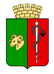 КОНТРОЛЬНО-СЧЕТНЫЙ ОРГАН -КОНТРОЛЬНО - СЧЕТНАЯ ПАЛАТАГОРОДСКОГО ОКРУГА ЕВПАТОРИЯ РЕСПУБЛИКИ КРЫМадрес:297408, Российская Федерация, Республика Крым, г. Евпатория, пер. Голикова,6, тел. /36569/ 2-38-26, e-mail: ksp_evp@mail.ru, ИНН 9110005512ЗАКЛЮЧЕНИЕ № 05-05/8на проект решения Евпаторийского городского совета Республики Крым«О даче согласия на прием в собственность муниципального образования городской округ Евпатория Республики Крым объекта недвижимого имущества-здание детского сада, расположенного по адресу: Республика Крым, г. Евпатория, ул. Чапаева, з/у 24 из государственной собственности Республики Крым»г. Евпатория                                                                                                  «06» февраля 2024 г.В КСП ГО Евпатория РК 01.02.2024 с сопроводительным письмом департамента имущественных и земельных отношений администрации города Евпатории Республики Крым от 31.01.2024 № 240/09 поступил проект решения Евпаторийского городского совета Республики Крым «О даче согласия на прием в собственность муниципального образования городской округ Евпатория Республики Крым объекта недвижимого имущества-здание детского сада, расположенного по адресу: Республика Крым, г. Евпатория, ул. Чапаева, з/у 24 из государственной собственности Республики Крым» (далее – проект решения) для подготовки заключения.  К проекту решения прилагаются:1. Пояснительная записка;2. Копия письма ГКУ РК «Главное управление капитального строительства Республики Крым» от 19.01.2024 № 65;3. Копия письма ГКУ РК «Главное управление капитального строительства Республики Крым» от 19.01.2024 № 66;4. Выписка из ЕГРН от 18.01.2024 об основных характеристиках и зарегистрированных правах на объект недвижимости;5. Копия устава ГКУ РК «Главное управление капитального строительства Республики Крым» с изменениями;6.   Выписки из ЕГРЮЛ ГКУ РК «Главное управление капитального строительства Республики Крым» от 30.01.2024.Суть проекта решения:Представленным проектом решения предлагается дать согласие на приём в собственность муниципального образования городской округ Евпатория Республики Крым недвижимого имущества – здание детского сада, расположенного по адресу: Республика Крым, г. Евпатория, ул. Чапаева з/у 24, общей площадью 8 064,2 кв.м., с кадастровым номером 90:18:010155:5291 из государственной собственности Республики Крым.Вторым пунктом проекта решения предлагается поручить администрации города Евпатории Республики Крым представить данное решение в Министерство имущественных и земельных отношений Республики Крым и Министерство строительства и архитектуры Республики Крым для подготовки проекта распоряжения Совета министров Республики Крым.Анализ проекта решения:Согласно пояснительной записке, в рамках реализации Республиканской адресной инвестиционной программы, утвержденной распоряжением Совета Министров Республики Крым от 13.12.2022 № 2015-р, ГКУ РК «Главное управление капитального строительства Республики Крым» выполняло функции государственного заказчика по объекту «Строительство детского сада в г. Евпатория, ул. Чапаева, з/у 24».  Министерством жилищной политики и государственного строительного надзора Республики Крым выдано Разрешение на ввод объекта в эксплуатацию от 29.12.2023 № 91-RU93304000-0817-2023.Согласно выписке из ЕГРН от 18.01.2024 об основных характеристиках и зарегистрированных правах на объект недвижимости, право собственности на трехэтажное здание детского сада, общей площадью 8 064,2 кв.м., расположенное по адресу: Республика Крым, г. Евпатория, ул. Чапаева, з/у 24, с кадастровым номером 90:18:010155:5291, зарегистрировано за Республикой Крым.  В соответствии со ст. 11 Закона Республики Крым от 08.08.2014 № 46-ЗРК «Об управлении и распоряжении собственностью Республики Крым» (с изменениями и дополнениями) передача имущества Республики Крым в муниципальную собственность осуществляется при разграничении полномочий между федеральными органами государственной власти, исполнительными органами государственной власти Республики Крым и органами местного самоуправления для обеспечения осуществления полномочий, закрепленных за федеральными органами государственной власти и органами местного самоуправления, а также в иных случаях, предусмотренных законодательством. Решения о передаче имущества из собственности Республики Крым в муниципальную собственность принимаются Советом министров Республики Крым на основании предложений исполнительных органов государственной власти Республики Крым. Указанными решениями утверждаются перечни передаваемого имущества.Согласно ст. 50 Федерального закона от 06.10.2003 № 131-ФЗ «Об общих принципах организации местного самоуправления в Российской Федерации» (с изменениями и дополнениями) в собственности муниципальных образований может находиться имущество, предназначенное для решения установленных настоящим Федеральным законом вопросов местного значения.Согласно пояснительной записке к проекту, после приема в муниципальную собственность объект будет закреплен за муниципальным бюджетным учреждением «Детский сад № 21 «Спутник».Согласно п. 5 ч. 10 ст. 35 Федерального закона от 06.10.2003 № 131-ФЗ «Об общих принципах организации местного самоуправления в Российской Федерации» в исключительной компетенции представительного органа муниципального образования находится определение порядка управления и распоряжения имуществом, находящимся в муниципальной собственности.Согласно ч. 3 ст. 11 Порядка управления и распоряжения имуществом, находящимся в собственности муниципального образования городской округ Евпатория Республики Крым, утвержденного решением Евпаторийского городского совета Республики Крым от 05.09.2019 №1-95/3, решения о даче согласия на прием из федеральной собственности и собственности субъекта Российской Федерации в муниципальную собственность принимаются Евпаторийским городским советом на основании предложений исполнительных органов государственной власти субъектов Российской Федерации. Органом, осуществляющим подготовку документов для передачи имущества из государственной собственности в муниципальную собственность и из муниципальной собственности в государственную собственность, является уполномоченный орган - департамент имущественных и земельных отношений администрации города Евпатории Республики Крым. Передача указанного в настоящей части имущества осуществляется в порядке, установленном законодательством Российской Федерации.Перечень документов, необходимых для принятия решения о передаче имущества из федеральной собственности в собственность субъекта Российской Федерации или муниципальную собственность, из собственности субъекта Российской Федерации в федеральную собственность или муниципальную собственность, из муниципальной собственности в федеральную собственность или собственность субъекта Российской Федерации, устанавливается Правительством Российской Федерации.Пунктом 2 Постановления Правительства РФ от 13.06.2006 № 374 «О перечнях документов, необходимых для принятия решения о передаче имущества из федеральной собственности в собственность субъекта Российской Федерации или муниципальную собственность, из собственности субъекта Российской Федерации в федеральную собственность или муниципальную собственность, из муниципальной собственности в федеральную собственность или собственность субъекта Российской Федерации» установлен перечень документов, необходимых для принятия решения о передаче имущества из собственности субъекта Российской Федерации в муниципальную собственность.К проекту решения представлены копии документов, необходимых для принятия решения о передаче имущества из собственности субъекта Российской Федерации в муниципальную собственность.Статьей 86 Бюджетного кодекса Российской Федерации установлено, что расходные обязательства муниципального образования возникают в результате принятия муниципальных правовых актов по вопросам местного значения и иным вопросам, которые в соответствии с федеральными законами вправе решать органы местного самоуправления.В пояснительной записке к проекту указывается, что финансовое содержание объекта будет производится за счет средств бюджета муниципального образования городской округ Евпатория Республики Крым.Вывод:Принятие данного решения входит в компетенцию Евпаторийского городского совета Республики Крым и не противоречит нормам действующего законодательства.Заключение носит рекомендательный характер.АудиторКСП ГО Евпатория РК                                                                                  И.В. Мельникова